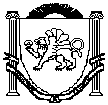 АДМИНИСТРАЦИЯЗуйского сельского поселенияБелогорского районаРеспублики КрымП О С Т А Н О В Л Е Н И ЕВ соответствии с Федеральным законом от 12.01.1996 года №1-ФЗ «О некоммерческих организациях», Федеральным законом от 06.10.2003 года №131-ФЗ «Об общих принципах организации местного самоуправления в Российской Федерации», во исполнение решения 8 сессии II созыва Зуйского сельского совета от 02 марта 2020 года №30 «Об отмене решения 49 сессии Зуйского сельского совета I созыва от 21 февраля 2018 года №447 «О передаче нежилого помещения из муниципальной собственности муниципального образования Зуйское сельское поселение Белогорского района Республики Крым в федеральную собственность», руководствуясь Уставом муниципального образования Зуйское сельское поселение Белогорского района Республики Крым Администрация Зуйского сельского поселения Белогорского района Республики Крым,п о с т а н о в л я е т:1. Внести изменения в постановления администрации Зуйского сельского поселения Белогорского района Республики Крым №103/1 от 01.07.2015 года «О передаче объектов в хозяйственное ведение» следующие изменения:1.1. В пункте 1 постановления цифры «405,22» заменить цифрами «574,2».2. Постановление вступает в силу со дня его принятия.3. Контроль за исполнением постановления оставляю за собой.СОГЛАСОВАНО:Ознакомлены:Менчик М.И.Ведущий специалист сектора по правовым (юридическим) вопросам, делопроизводству, контролю и обращениям граждан10 марта 2020 годапгт. Зуя№79 О внесении изменений в постановление №103/1 от 01.07.2015 годаПредседатель Зуйского сельского совета- глава администрации Зуйского сельского поселенияА. А. ЛахинЗаместитель главы администрацииЕ.А. РыбоваловЗаведующий сектором по вопросам муниципального имущества, землеустройства и территориального планированияЗаведующий сектором по вопросам финансирования и бухгалтерского учетаС.В. КириленкоМ.В. ДамаскинаЗаведующий сектором по правовым (юридическим) вопросам, делопроизводству, контролю и обращениям гражданМ.Р. МеметоваДиректор МУП «ЖКХ ЗСП»Е.Г. Романова